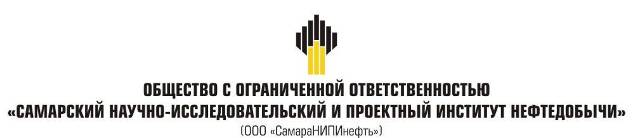 ДОКУМЕНТАЦИЯ ПО ПЛАНИРОВКЕ ТЕРРИТОРИИдля строительства объекта5756П: «Техническое перевооружение напорного нефтепровода ДНС «Южно-Орловская» - УПСВ «Екатериновская» (замена аварийного участка)» в границах сельского поселения Черновкамуниципального района Сергиевский Самарской областиКнига 1. Основная часть проекта планировки территории Самара, 2019г.Основная часть проекта планировки территорииРаздел 1 "Проект планировки территории. Графическая часть"Исходно-разрешительная документацияПроектная документация на объект 5756П «Техническое перевооружение напорного нефтепровода ДНС «Южно-Орловская» - УПСВ «Екатериновская» (замена аварийного участка) разработана на основании:Технического задания на выполнение проекта планировки территории проектирование объекта: 5756П «Техническое перевооружение напорного нефтепровода ДНС «Южно-Орловская» - УПСВ «Екатериновская» (замена аварийного участка) на территории муниципального района Сергиевский Самарской области, утвержденного Заместителем генерального директора по развитию производства АО «Самаранефтегаз» О.В. Гладуновым в 2019 г.;материалов инженерных изысканий, выполненных ООО «СамараНИПИнефть», в 2019г.Документация по планировке территории подготовлена на основании следующих документов:- Схема территориального планирования муниципального района Сергиевский;- Карты градостроительного зонирования сельского поселения Черновка муниципального района Сергиевский Самарской области;- Градостроительный кодекс Российской Федерации от 29.12.2004 N 190-ФЗ;- Земельный кодекс Российской Федерации от 25.10.2001 N 136-ФЗ;- СНиП 11-04-2003. Инструкция о порядке разработки, согласования, экспертизы и утверждения градостроительной документации (приняты и введены в действие Постановлением Госстроя РФ от 29.10.2002 N 150);- Постановление Правительства РФ от 16 февраля 2008 года № 87 «О составе разделов проектной документации и требованиях к их содержанию»;- Постановление Правительства РФ от 12.05.2017 N 564 «Об утверждении Положения о составе и содержании проектов планировки территории, предусматривающих размещение одного или нескольких линейных объектов»;-Постановление Администрации сельского поселения Черновка муниципального района Сергиевский Самарской области от 08.08.2019г. №33 «О подготовке проекта планировки территории и проекта межевания территории объекта 5756П «Техническое перевооружение напорного нефтепровода ДНС «Южно-Орловская» - УПСВ «Екатериновская» (замена аварийного участка) в границах сельского поселения Черновка муниципального района Сергиевский Самарской области. Заказчик – АО «Самаранефтегаз».Раздел 2 "Положение о размещении линейных объектов"2.1 Наименование, основные характеристики (категория, протяженность, проектная мощность, пропускная способность, грузонапряженность, интенсивность движения) и назначение планируемых для размещения линейных объектов 2.1. Наименование объекта5756П «Техническое перевооружение напорного нефтепровода ДНС «Южно-Орловская» - УПСВ «Екатериновская» (замена аварийного участка). 2.2. Основные характеристики и назначение планируемых для размещения линейных объектовЗемельный участок для строительства объекта АО «Самаранефтегаз» 5756П «Техническое перевооружение напорного нефтепровода ДНС «Южно-Орловская» - УПСВ «Екатериновская» (замена аварийного участка)  расположен на территории муниципального района Сергиевский Самарской области. Земли, на которых расположены проектируемые сооружения, согласно Земельному кодексу Российской Федерации от 25 октября 2001 г. № 136-ФЗ ст. 7 п. 1, относятся по целевому назначению к следующим категориям:•	земли сельскохозяйственного назначения;•	земли промышленности.Площади отводимых земель приняты в соответствии с СН 459 74, согласно акту выбора земельных участков и по существующим схемам размещения объектов.Необходимости использования для строительства земельных участков вне земельного участка, предоставляемого для строительства объекта капитального строительства нет.Площадка точки подключения расположена на пастбищных землях. Ближайший населенный пункт – с. Орловка. На территории площадки имеются подземные коммуникаций. Рельеф на площадке равнинный.Площадка точки врезки расположена на пахотных землях. Ближайший населенный пункт – с. Орловка. На территории площадки имеются подземные коммуникаций. Рельеф на площадке равнинный.Трасса выкидного трубопровода от скважины № 25, протяженностью 944,5 м следует до точки врезки к проектируемому нефтепроводу в общем северном, восточном направлении по пахотным и пастбищным землям. По трассе имеются пересечения с подземными коммуникациями. Рельеф по трассе равнинный, с небольшим перепадом высот от 149,13 до 152,55.Трасса нефтепровода, протяженностью 7789,6 м, следует от существующего узла СОД до точки подключения ПК 79+40 в общем восточном направлении по пахотным и пастбищным землям. По трассе имеются пересечения с подземными коммуникациями. Рельеф по трассе равнинный, с небольшим перепадом высот от 124,63 до 160,61.Трасса кабеля ВОЛС от ДНС «Южно-Орловская» протяженностью 7975,2 м. следует до точки подключения в общем восточном направлении по пастбищным и пахотным землям. Рельеф по трассе равнинный, с небольшим перепадом высот от 124,63 до 160,29В районе проектируемых объектов особо охраняемые природные территории федерального, регионального и местного значения отсутствуют.Необходимости использования для строительства земельных участков вне земельного участка, предоставляемого для строительства объекта капитального строительства нет. Таблица 2.1 – Ведомость пересечений Пересечения с подземными коммуникациями и линиями электропередач выполняются в соответствии с техническими условиями владельцев пересекаемых коммуникаций. При пересечении с существующими трубопроводами прокладка проектируемых трубопроводов осуществляется ниже уровня пересекаемых коммуникаций с расстоянием в свету не менее 0,35 м в соответствии с п. 9.3.9 ГОСТ Р 55990-2014, под углом не менее 60 градусов в соответствии с п. 8.10 ГОСТ Р 55990-2014. При пересечении с кабелями связи расстояние в свету принимается не менее 0,5 м. Угол пересечения составляет не менее 60 градусов в соответствии с п. 8.10 ГОСТ Р 55990-2014. В месте пересечения подземные кабели заключается в защитный футляр из трубы диаметром и толщиной стенки 108х5 мм длиной шесть метров по ГОСТ 8732-78*. Защитный футляр выходит за края траншеи не менее, чем по 0,5 м в обе стороны.Настоящей проектной документацией предусматривается замена аварийного участка напорного нефтепровода от ДНС «Южно-Орловская» до УПСВ «Екатериновская».Выбор трассы проектируемого трубопровода выполнен в соответствии с требованиями ГОСТ Р 55990-2014, Федерального закона «Об охране окружающей среды». Основными критериями при выборе трассы являются: минимальное нанесение ущерба окружающей природной среде, коридорная прокладка линейных коммуникаций. Инженерные сети проложены по расстояниям, принятым из условий безопасности строительства и эксплуатации объекта.В перспективный период к напорному нефтепроводу планируется подключение скв. № 25 Южно –Орловского месторождения, подключение Селитьбенского месторождения.Сырьем для ДНС «Южно-Орловская» является пластовая нефть с обводненностью до 80 % вес., добываемая механизированным способом со скважин Южно-Орловского месторождения из нефтеносных пластов Д-I'+Д-I и Д-II. Выделяющийся при разгазировании нефти попутный нефтяной газ, ввиду его незначительного количества направляется на свечу сжигания.Проектируемые сооруженияПроектной документацией предусматривается строительство следующих сооружений:выкидной трубопровод от скв. № 25 до точки подключения к проектируемому нефтепроводу, L=0,04 км; нефтепровод от существующего узла СОД до точки подключения ПК79+40, L=7,9 км;кабель ВОЛС от ДНС «Южно-Орловская» до точки подключения, L=8,3 км.Характеристика линейного объектаНастоящей проектной документацией предусматривается замена аварийного участка напорного нефтепровода от ДНС «Южно-Орловская» до УПСВ «Екатериновская», подключение проектируемого участка выкидного трубопровода от скв. № 25 Южно-Орловского месторождения.В соответствии с ГОСТ Р 55990-2014 напорный нефтепровод ДНС «Южно-Орловская» – УПСВ «Екатериновская» (замена аварийного участка) относится к III классу, категории С. Узлы линейной запорной арматуры, а также участки трубопроводов по 250 м, примыкающие к ним, участок Федеральной трассы М5 «Москва - Челябинск», включая участки по обе стороны дороги на расстоянии не менее 25 м каждый от насыпи или бровки выемки земляного полотна дороги, относятся к категории В.В соответствии с п. 6 ГОСТ Р 55990-2014 жидкость, транспортируемая по напорному нефтепроводу ДНС «Южно-Орловская» – УПСВ «Екатериновская», относится к категории 6.В соответствии с ГОСТ Р 55990-2014 участок  выкидного трубопровода от скв. № 25 относится к III классу, категории Н. Участки трубопровода на пересечениях с существующими коммуникациями, а также участки в пределах 20 м по обе стороны от пересекаемой коммуникации относятся к категории С.В соответствии с п. 6 ГОСТ Р 55990-2014 жидкость, транспортируемая по выкидному трубопроводу от скв. № 25 относится к категории 7.Заменяемый участок напорного нефтепровода ДНС «Южно-Орловская» - УПСВ «Екатериновская» запроектирован из труб бесшовных или прямошовных DN 250, повышенной коррозионной стойкости и эксплуатационной надежности (стойкой к СКРН), классом прочности не ниже КП360 по ГОСТ 31443-2012, по ТУ, утвержденным в установленном порядке ПАО «НК «Роснефть»:подземные участки - с наружным защитным покрытием усиленного типа 2У на основе экструдированного полиэтилена (полипропилена), выполненным в заводских условиях, в соответствии с ГОСТ Р 51164-98, по техническим условиям, утвержденным в установленном порядке ПАО «НК «Роснефть»;надземные участки – без покрытия.Заменяемый участок выкидного трубопровода от скв № 25 Южно-Орловская месторождения запроектирован из труб бесшовных или прямошовных DN 100, повышенной коррозионной стойкости и эксплуатационной надежности, классом прочности не ниже КП360 по ГОСТ 31443-2012, по ТУ, утвержденным в установленном порядке ПАО «НК «Роснефть»:подземные участки - с наружным защитным покрытием усиленного типа 2У на основе экструдированного полиэтилена (полипропилена), выполненным в заводских условиях, в соответствии с ГОСТ Р 51164-98, по техническим условиям, утвержденным в установленном порядке ПАО «НК «Роснефть»;надземные участки – без покрытия.Начало трассы проектируемого участка напорного нефтепровода – подключение в существующий напорный нефтепровод ДНС «Южно-Орловская» - УПСВ «Екатериновская»  в районе пикета ПК 01+90,0.Конец трассы проектируемого участка напорного нефтепровода – подключение в существующий напорный нефтепровод ДНС «Южно-Орловская» - УПСВ «Екатериновская» в районе пикета ПК 79+96,0.По трассе проектируемого участка напорного нефтепровода от ДНС «Южно-Орловская» до УПСВ «Екатериновская» предусмотрена запорная арматура в ручном исполнении: на переходе через Федеральную трассу М5 «Москва - Челябинск» (ПК 06+25,0; ПК 10+50,0), на переходе через овраг «Холодный» (ПК 40+60,0; ПК 43+85,0), на узле подключения выкидного трубопровода DN 100 мм со скв. № 25 Южно-Орловского месторожденияНадземная прокладка трубопровода предусматривается на узле подключения от ДНС «Южно-Орловская», узле подключения от УПСВ «Екатериновская», при переходе через овраг «Холодный». Надземные трубопроводы прокладываются по эстакаде на разных высотах. Минимальная высота прокладки 0,6 м.Материальное исполнение напорного нефтепровода принято из стали повышенной коррозионной стойкости, класс прочности КП360 (К48) по ТУ, утвержденным ПАО «НК «Роснефть». Запорная арматура (задвижка клиновая с ручным приводом) напорного нефтепровода предусматривается из низкоуглеродистой стали повышенной коррозионной стойкости (стойкой к СКР), герметичность затвора класса А.В продукции скв. № 25 Южно-Орловского месторождения отсутствует сероводород, но в связи с тем, что пластовая вода обладает коррозионными свойствами материальное исполнение выкидного трубопровода принято из стали повышенной коррозионной стойкости, класс прочности КП360 (К48) по ТУ, утвержденным ПАО «НК «Роснефть».Материальное исполнение выкидного трубопровода принято из стали  повышенной коррозионной стойкости, класс прочности КП360 по ТУ, утвержденным ПАО «НК «Роснефть».ЭлектроснабжениеЭлектроснабжение данным проектом не предусматривается. Электропотребители данным проектом не предусматриваются. Силовое электрооборудование данным проектом не предусматривается.2.2 Перечень субъектов Российской Федерации, перечень муниципальных районов, городских округов в составе субъектов Российской Федерации, перечень поселений, населенных пунктов, внутригородских территорий городов федерального значения, на территориях которых устанавливаются зоны планируемого размещения линейных объектовВ административном отношении проектируемый объект расположен в Сергиевском районе (Северная группа месторождений АО «Самаранефтегаз) Самарской области.Ближайшие к району работ населенные пункты:с. Черновка, расположенное в 2,2 км на юго-запад от ДНС «Южно-Орловская», в 9,5 км на юго-запад от точки врезки;с. Орловка, расположенное в 3,4 км на юго-запад от точки врезки, в 5,0 км на юго-восток от ДНС «Южно-Орловская»;п. Запрудный, расположенное в 5,0 км на север от ДНС «Южно-Орловская», в 7,5 км на северо-запад от точки врезкиДорожная сеть района работ представлена автодорогой Москва-Челябинск (М-5), проходящей через район работ, подъездными автодорогами к указанным выше населенным пунктам, а также сетью полевых дорог.Местность района работ открытая.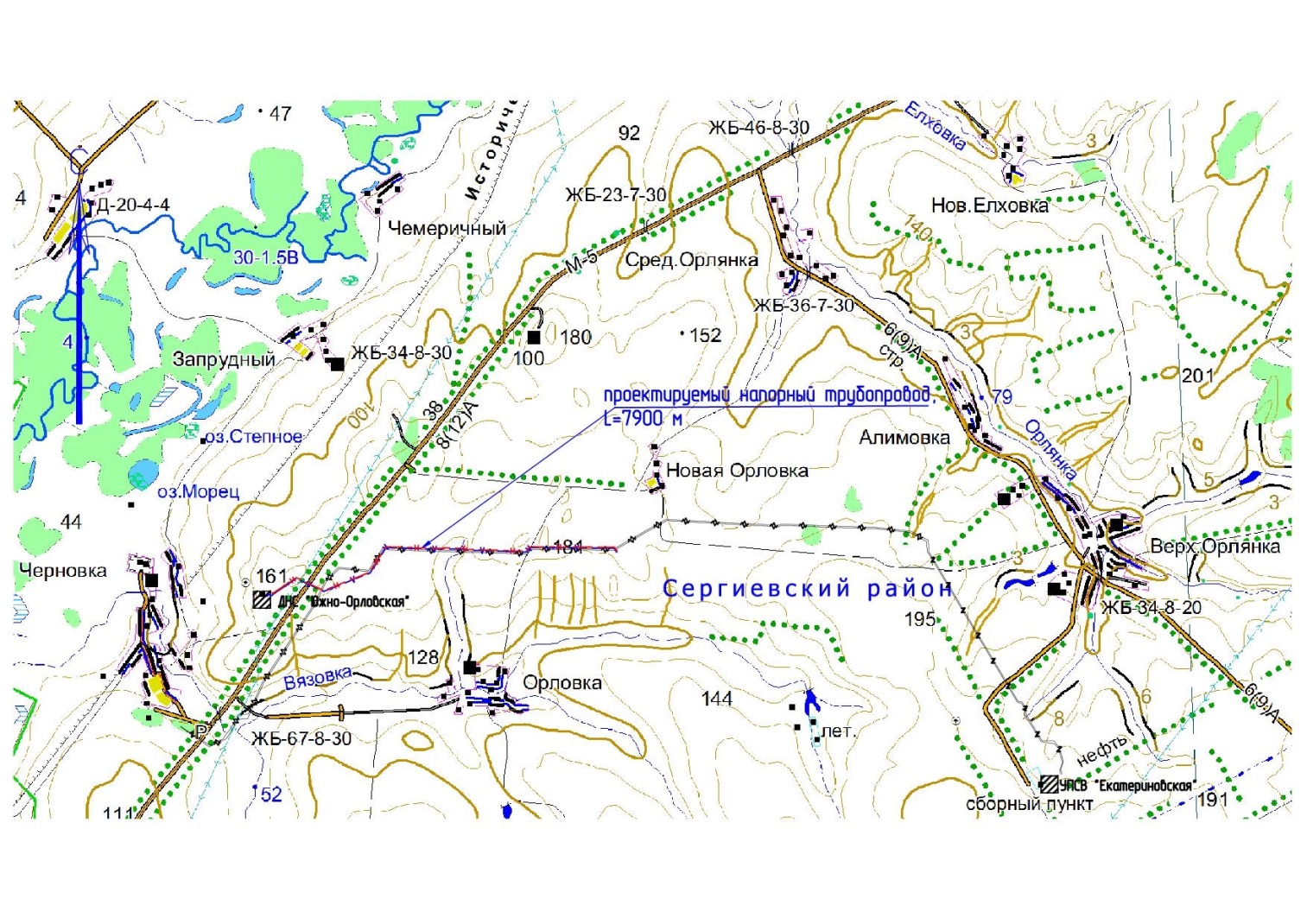 Рисунок 1 – Обзорная схема района работ2.3 Перечень координат характерных точек границ зон планируемого размещения линейных объектов Устанавливаемая красная линия совпадает с границей зоны планируемого размещения линейных объектов, территорией, в отношении которой осуществляется подготовка проекта планировки.  В соответствии с ФЗ от 02.08.2019г №218-ФЗ красные линии - линии, которые обозначают границы территорий общего пользования и подлежат установлению, изменению или отмене в документации по планировке территории. Координаты характерных точек границ красных линий.Ширина полосы временного отвода для трассы нефтегазосборного трубопровода, выкидного трубопровода составляет 24,0 м.Ширина полосы временного отвода для трассы ВЛ-6 кВ составляет 8,0 мШирина полосы временного отвода для трассы линии анодного заземления составляет 6,0 м.Ширина полосы постоянного отвода для подъездной дороги составляет 6,5 м.При строительстве площадочных сооружений принята организационно-технологическая схема на основе применения узлового метода.При строительстве нефтепровода принята полевая (трассовая) схема выполнения сварочно-монтажных работ.В основу организации производства сварочно-монтажных работ в трассовых условиях положен поточный метод, который заключается в непрерывном и ритмичном выполнении отдельных технологических операций с учетом оптимального уровня их совмещения.Комиссия считает земельный участок, расположенный в муниципальном районе Сергиевский Самарской области признать пригодным для строительства объекта 5756П «Техническое перевооружение напорного нефтепровода ДНС «Южно-Орловская» - УПСВ «Екатериновская» (замена аварийного участка).Ограничений в использовании земельного участка нет.В районе проектируемых объектов охраняемых природных территорий (заповедников, заказников, памятников природы) нет.Необходимости использования для строительства земельных участков вне земельного участка, предоставляемого для строительства объекта капитального строительства нет.2.4. Перечень координат характерных точек границ зон планируемого размещения линейных объектов, подлежащих переносу (переустройству) из зон планируемого размещения линейных объектовЦелью работы является расчет площадей земельных участков, отводимых под строительство объекта 5756П «Техническое перевооружение напорного нефтепровода ДНС «Южно-Орловская» - УПСВ «Екатериновская» (замена аварийного участка) на территории сельского поселения Черновка муниципального района Сергиевский Самарской области. В связи с чем, объекты, подлежащие переносу (переустройству) отсутствуют. 2.5. Предельные параметры разрешенного строительства, реконструкции объектов капитального строительства, входящих в состав линейных объектов в границах зон их планируемого размещения Планировочные решения генерального плана проектируемых площадок разработаны с учетом технологической схемы, подхода трасс инженерных коммуникаций, существующих и ранее запроектированных сооружений и инженерных коммуникаций, рельефа местности, наиболее рационального использования земельного участка, а также санитарно-гигиенических и противопожарных норм.Расстояния между зданиями и сооружениями приняты в соответствии с требованиями противопожарных и санитарных норм:Федеральные нормы и правила в области промышленной безопасности «Правила безопасности в нефтяной и газовой промышленности» от 18.12.2013;ППБО-85 «Правила пожарной безопасности в нефтяной и газовой промышленности»;ПУЭ «Правила устройства электроустановок»;СП 231.1311500.2015 «Обустройство нефтяных и газовых месторождений»;СП 18.13330.2011 «Генеральные планы промышленных предприятий».Расстояния от проектируемого нефтепровода до населенных пунктов и других линейных объектов приведены в таблице 4.1 Таблица 4.1 Расстояния от оси трассы проектируемого нефтепровода до населенных пунктов, промышленных и сельскохозяйственных объектов, расстояния между параллельными друг другу трассами линейных объектовВ виду того, что линейный объект располагается в зоне СХ1, предельные параметры разрешенного строительства, максимальный процент застройки, минимальные отступы от границ земельных участков в целях определения мест допустимого размещения объектов на такие объекты отсутствуют.Требования к архитектурным решениям объектов капитального строительства, входящих в состав линейных объектов, в границах каждой зоны планируемого размещения таких объектов, с указанием:требований к цветовому решению внешнего облика таких объектов;требований к строительным материалам, определяющим внешний облик таких объектов;требований к объемно-пространственным, архитектурно-стилистическим и иным характеристикам таких объектов, влияющим на их внешний облик и (или) на композицию, а также на силуэт застройки исторического поселенияотсутствуют в связи с тем, что территория проектирования не относится к территории исторического поселения. Информация  о необходимости осуществления мероприятий по защите сохраняемых объектов  капитального строительства, объектов культурного наследия от возможного негативного воздействия в связи с размещением линейных объектов отсутствует в связи с отсутствием таких объектов.Предельные размеры земельных участков и предельные параметры разрешенного строительства, реконструкции объектов капитального строительства в зонах сельскохозяйственного использования (введена в действие Решением Собрания представителей сельского поселения Черновка муниципального района Сергиевский Самарской области. Примечание: - минимальная площадь земельного участка для зоны Сх1 «Зона сельскохозяйственных угодий» устанавливается для соответствующих территориальных зон, расположенных в границах населенного пункта.».- в целях применения настоящей статьи прочерк в колонке значения параметра означает, что данный параметр не подлежит установлению.2.6. Информация о необходимости осуществления мероприятий по защите сохраняемых объектов капитального строительства (здание, строение, сооружение, объекты, строительство которых не завершено), существующих и строящихся на момент подготовки проекта планировки территории, а также объектов капитального строительства, планируемых к строительству в соответствии с ранее утвержденной документацией по планировке территории, от возможного негативного воздействия в связи с размещением линейных объектов Объекты производственного назначения, линейные объекты, аварии на которых могут привести к возникновению чрезвычайной ситуации на проектируемых сооружениях, не выявлено.Кроме того, на объекте при его эксплуатации в целях предупреждения развития аварии и локализации выбросов (сбросов) опасных веществ предусматриваются такие мероприятия, как разработка плана ликвидации (локализации) аварий, прохождение персоналом учебно-тренировочных занятий по освоению навыков и отработке действий и операций при различных аварийных ситуациях. Устройства по ограничению, локализации и дальнейшей ликвидации аварийных ситуаций предусматриваются в плане ликвидации (локализации) аварий.Объект строительства 5756П «Техническое перевооружение напорного нефтепровода ДНС «Южно-Орловская» - УПСВ «Екатериновская» (замена аварийного участка) на территории сельского поселения Черновка муниципального района Сергиевский Самарской области» пересекает объекты капитального строительства, планируемые к строительству в соответствии с ранее утвержденной документацией по планировке территории 1014П «ПС 35/10кВ «Южно-Орловская».2.7. Информация о необходимости осуществления мероприятий по сохранению объектов культурного наследия от возможного негативного воздействия в связи с размещением линейных объектов 
Объекты культурного наследия - объекты, возникшие в результате исторических событий, представляющие собой ценность с точки зрения истории, археологии, архитектуры, градостроительства, искусства, науки и техники, эстетики, этнологии или антропологии, социальной культуры и являющиеся свидетельством эпох и цивилизаций, подлинными источниками информации о зарождении и развитии культуры.Отношения в области организации, охраны и использования, объектов историко-культурного наследия регулируются федеральным законом №73-ФЗ от 25.06.2002 г. «Об объектах культурного наследия (памятниках истории и культуры) народов Российской Федерации». В соответствии со статьей 37 Федерального закона от 25 июня 2002 г. № 73-ФЗ «Об объектах культурного наследия (памятниках истории и культуры) народов Российской Федерации» в случае обнаружения в процессе ведения строительно-монтажных работ объектов, обладающих признаками объекта культурного наследия, предприятие обязано сообщить об этом органу исполнительной власти субъекта Российской Федерации, уполномоченному  в области охраны объектов культурного наследия и приостановить работы. Согласно ответу Управления по государственной охране объектов культурного наследия Самарской области объекты культурного наследия на участке работ отсоветуют Особо охраняемые природные территории (ООПТ) – участки земли, водной поверхности и воздушного пространства над ними, где располагаются природные комплексы и объекты, которые имеют особое природоохранное значение, которые изъяты решениями органов государственной власти из хозяйственного использования и для которых установлен особый режим охраны. В соответствие со ст. 1 Федерального закона от 14.03.1995 г. №33-ФЗ Федеральный закон от 14.03.1995 N 33-ФЗ (ред. от 28.12.2016) «Об особо охраняемых природных территориях» ООПТ принадлежат объектам общенационального достояния.Особо охраняемые природные территории (ООПТ) – участки земли, водной поверхности и воздушного пространства над ними, где располагаются природные комплексы и объекты, которые имеют особое природоохранное значение, которые изъяты решениями органов государственной власти из хозяйственного использования и для которых установлен особый режим охраны. В соответствие со ст. 1 Федерального закона от 14.03.1995 г. №33-ФЗ Федеральный закон от 14.03.1995 N 33-ФЗ (ред. от 28.12.2016) «Об особо охраняемых природных территориях» ООПТ принадлежат объектам общенационального достояния.Согласно ответу Администрации Сергиевского района от 01.07.2019г. № 2158, на участке изысканий отсутствуют ООПТ местного значения.Скотомогильники и другие захоронения, неблагополучные по особо опасным инфекционным и инвазионным заболеваниямСкотомогильники - места для захоронения трупов животных, конфискатов мясокомбинатов и боен (забракованные туши и их части), отходов и отбросов, получаемых при переработке сырых животных продуктов.Участок под скотомогильник должен иметь низкий уровень грунтовых вод (не менее 2,5 м от поверхности почвы), располагаться не ближе 0,5 км от населенного пункта, вдали от пастбищ, водоемов, колодцев, проезжих дорог и скотопрогонов. Скотомогильники должны иметь ограждение и быть обнесенными валом со рвом глубиной 1,4 м и шириной 1 м. Въезд оборудуется воротами. За скотомогильниками осуществляется систематический санитарный и ветеринарно-санитарный надзор.Месторождения полезных ископаемых Правовая охрана недр представляет собой урегулированную правом систему мер, направленную на обеспечение рационального использования недр, предупреждение их истощения и загрязнения в интересах удовлетворения потребностей экономики и населения, охраны окружающей природной среды. Основными требованиями по охране недр являются (ст. 23 Закона РФ «О недрах» [2]):соблюдение установленного законодательством порядка предоставления недр и недопущение самовольного пользования;обеспечение полноты геологического изучения, рационального, комплексного использования и охраны недр;проведение опережающего геологического изучения недр, обеспечивающего достоверную оценку запасов полезных ископаемых или свойств участка недр, предоставляемого в целях, не связанных с добычей полезных ископаемых;обеспечение наиболее полного извлечения запасов основных и совместно с ними залегающих полезных ископаемых и попутных компонентов, а также достоверный учет извлекаемых и оставляемых в недрах их запасов;охрана месторождений полезных ископаемых от затопления, обводнения, пожаров и других факторов, снижающих качество полезных ископаемых и промышленную ценность месторождений;предотвращение загрязнения недр при проведении работ, связанных с недропользованием (подземное хранение нефти, газа, захоронение вредных веществ и отходов, сброс сточных вод);предотвращение накопления промышленных и бытовых отходов на площадях водосбора и в местах залегания подземных вод.Учитывая невоспроизводимый характер и экономическое значение минеральных богатств, заключенных в недрах, закон устанавливает приоритет использования и охраны полезных ископаемых. Участок недр, располагающий запасами месторождений полезных ископаемых, предоставляется в первую очередь для их разработки. Проектирование и строительство населенных пунктов, промышленных комплексов и других хозяйственных объектов разрешается только после получения заключения органов управления государственным фондом недр об отсутствии полезных ископаемых в недрах под участком предстоящей застройки. Согласно Заключению Департамента по недропользованию по приволжскому федеральному округу (Письмо № СМ-ПФО-13-00-36/1853 от 29.07.2019) земельный участок предстоящей застройки под объект 5756П находится в пределах Южно-Орловского месторождения нефти на Южно-Орловском участке недр, предоставленном в пользование АО «Самаранефтегаз» (Лицензия СМР 02070 НЭ);Южно-Орловском месторождении нефти на Селитьбенском участке недр, предоставленном в пользование АО «Самаранефтегаз» (Лицензия СМР 15986 НР).Защитные леса и особо защитные участки лесаСогласно Лесному Кодексу РФ (№ 200-ФЗ от 04.01.2006) защитные леса подлежат освоению в целях сохранения средообразующих, водоохранных, защитных, санитарно-гигиенических, оздоровительных и иных полезных функций лесов с одновременным использованием лесов при условии, если это использование совместимо с целевым назначением защитных лесов и выполняемыми ими полезными функциями.С учетом особенностей правового режима защитных лесов определяются следующие категории указанных лесов:леса, расположенные на особо охраняемых природных территориях;леса, расположенные в водоохранных зонах;леса, выполняющие функции защиты природных и иных объектов;ценные леса.К ценным лесам относятся: государственные защитные лесные полосы;противоэрозионные леса; леса, расположенные в пустынных, полупустынных, лесостепных, лесотундровых зонах, степях, горах;леса, имеющие научное или историческое значение;орехово-промысловые зоны;лесные плодовые насаждения;ленточные боры;запретные полосы лесов, расположенные вдоль водных объектов; нерестоохранные полосы лесов.К особо защитным участкам лесов относятся:берегозащитные, почвозащитные участки лесов, расположенных вдоль водных объектов, склонов оврагов;опушки лесов, граничащие с безлесными пространствами;лесосеменные плантации, постоянные лесосеменные участки и другие объекты лесного семеноводства;заповедные лесные участки;участки лесов с наличием реликтовых и эндемичных растений;места обитания редких и находящихся под угрозой исчезновения диких животных; другие особо защитные участки лесов.Согласно ответа Министерства лесного хозяйства, охраны окружающей среды и природопользования Самарской области (письмо № 270502/16443 от 15.07.2019), рассматриваемый земельный участок к землям лесного фонда не относится. Зоны санитарной охраны и источники питьевого водоснабженияЗона санитарной охраны (ЗСО) источников водоснабжения регламентируется СанПиН 2.1.4.1110-02 «Питьевая вода и водоснабжение населенных мест. Зоны санитарной охраны источников водоснабжения и водопроводов питьевого назначения».Согласно ответу Министерства лесного хозяйства, охраны окружающей среды и природопользования Самарской области от 17.09.2019г. № 27-04-01/16627: министерством не предоставлялись поверхностные водные объекты, расположенные вблизи от проектируемого объекта изысканий, в пользование с целью забора водных ресурсов для хозяйственно-питьевых нужд;в границах запрашиваемого объекта отсутствуют участки недр местного значения, содержащие подземные воды, право пользования которыми предоставлено министерством, а также водозаборы поверхностных и подземных вод, используемые для централизованного водоснабжения хозяйственно-питьевого назначения, зоны санитарной охраны которых установлены в соответствии с Порядком утверждения проектов округов и зон санитарной охраны водынх объектоы, используемых для питьевого, хозяйственно-бытового водоснабжения и в лечебных целях, и установления границ и режима зон санитарной охраны источников питьевого и хозяйственно-бытового водоснабжения, утвержденным постановлением Правительства Самарской области от 19.12.2017г. № 858.Согласно ответа Администрации Сергиевского района от 13.05.2019 №1537 подземные и поверхностные источники питьевого водоснабжения и зоны санитарной охраны поверхностных и подземных источников водоснабжения в районе расположения объекта отсутствуют.Другие зоны экологических ограниченийДля определения наличия экологических ограничений на исследуемой территории были изучены и проанализированы материалы:«Карта зон с особыми условиями использования территории сельского поселения Черновка МР Сергиевский СО»;«Схема зон с особыми условиями использования территории МР Сергиевский».Согласно проанализированным данным на участке работ и в радиусе 3 км от проектируемых сооружений отсутствуют несанкционированные свалки и поли гоны ТБО;Лечебно-оздоровительные местности, курорты регионального значения, санитарно-курортные организации;Кладбища и иные объекты похоронного значения не имеется;Особо ценных продуктивные сельхозугодия.2.8. Информация о необходимости осуществления мероприятий по охране окружающей средыПри эксплуатации объектов нефтегазодобывающей промышленности возникают, в основном, типичные аварийные ситуации. При авариях загрязнению подвержены атмосфера, поверхностные и подземные воды, недра, почвенно-растительный покров. Аварийные ситуации могут оказывать сильно негативное влияние на окружающую среду, когда требуются большие материальные затраты для ее восстановления.Статистика произошедших аварий по объектам нефтяной промышленности показывает, что последствиями этих аварий являются: разрушения объектов производства в результате взрывов и пожаров, человеческие жертвы в результате действия ударной волны, теплового излучения и токсичных газов, загрязнение окружающей среды.Аварии могут различаться по масштабам и продолжительности воздействия на окружающую природную среду, на расположенные вблизи объекты и людей. Различают крупные, проектные и экстремальные проектные аварии.Крупная авария – авария, при которой гибнет не менее десяти человек.Проектная авария - авария, для которой обеспечение заданного уровня безопасности гарантируется предусмотренными в проекте промышленного предприятия системами обеспечения безопасности.Экстремальная (максимальная) проектная авария – проектная авария с наиболее тяжелыми последствиями. Экстремальные аварии могут сопровождаться травмированием, а также гибелью людей.Последствия аварий определяются количеством вытекающих легковоспламеняющихся жидкостей, горючих газов, расположением соседнего оборудования, смежных блоков, присутствием обслуживающего персонала в зонах риска.В настоящей проектной документации рассматриваются аварийные ситуации на проектируемых сооружениях в результате аварийной разгерметизации оборудования в виде порывов полным сечением и в виде образования свищей. Экстремальные аварии на проектируемом объекте рассматриваются лишь в связи с возникновением порывов на оборудовании. Аварийные ситуации, связанные с образованием свищей, как правило, относятся к менее масштабным авариям.Аварийные ситуации на проектируемом объекте, связанные с образованием свищей, могут развиваться по следующему сценарию: разгерметизация оборудования, фланцевых соединений задвижек или тела трубы с появлением свища, разлив газонасыщенной нефти на площадку при надземном расположении, истечение нефти в грунт при подземном расположении, выход газонасыщенной нефти на поверхность, образование лужи разлития, пожар пролива.Последствиями таких аварий могут быть:загрязнение почвы, недр, подземных и поверхностных вод;загрязнение атмосферы парами нефти, попутным газом и продуктами горения при пожаре пролива, отравление персонала;тепловое воздействие на людей и близлежащие объекты.Аварийные ситуации на проектируемом объекте, связанные с возникновением порывов, могут развиваться по следующим сценариям:разгерметизация оборудования полным сечением, разлив газонасыщенной нефти на площадку при надземном расположении, истечение нефти в грунт при подземном расположении и выход газонасыщенной нефти на поверхность, образование лужи разлития, пожар пролива при появлении источника его инициирования;разгерметизация оборудования полным сечением, разлив газонасыщенной нефти на площадку при надземном расположении, истечение нефти в грунт при подземном расположении и выход газонасыщенной нефти на поверхность, образование парогазовоздушного облака, сгорание облака с развитием избыточного давления при появлении источника его инициирования.Последствиями таких аварий могут быть:загрязнение почвы, недр, подземных и поверхностных вод;загрязнение атмосферы парами нефти, попутным газом и продуктами горения при пожаре пролива, отравление персонала;тепловое воздействие при пожаре пролива нефти на близлежащие объекты и обслуживающий персонал;ударное воздействие при взрыве на близлежащие объекты и обслуживающий персонал.Мероприятия по охране окружающей среды при обустройстве месторождений, являются важным элементом деятельности нефтегазодобывающего предприятия АО «Самаранефтегаз».На предприятии разрабатываются программы, предусматривающие  организационные и технико-технологические мероприятия, направленные на повышение надежности оборудования и трубопроводов, охрану атмосферного воздуха, недр, водных и земельных ресурсов.Мероприятия по охране атмосферного воздуха Принятые в проектной документации технические решения направлены на максимальное использование поступающего сырья, снижение технологических потерь, экономию топливно-энергетических ресурсов. С целью максимального сокращения выбросов загрязняющих веществ, которые неизбежны при эксплуатации нефтепромыслового оборудования, в проектной документации предусмотрены следующие мероприятия:принято стандартное или стойкое к сульфидно-коррозионному растрескиванию (СКР) материальное исполнение трубопровода;применение защиты трубопровода и оборудования от почвенной коррозии изоляцией усиленного типа;применение труб и деталей трубопровода с увеличенной толщиной стенки трубы выше расчетной;защита от атмосферной коррозии наружной поверхности надземных участков трубопровода и арматуры лакокрасочными материалами;использование минимально необходимого количества фланцевых соединений. Все трубопроводы выполнены на сварке, предусмотрен 100 % контроль сварных соединений неразрушающими методами контроля;автоматическое отключение электродвигателя погружных насосов при отклонениях давления в выкидном трубопроводе выше и ниже установленных пределов;контроль давления в трубопроводе;автоматическое закрытие задвижек при понижении давления нефти в нефтепроводе;аварийную сигнализацию заклинивания задвижек;контроль уровня нефти в подземных дренажных емкостях.В соответствии с «Рекомендациями по основным вопросам воздухоохранной деятельности» мероприятия по регулированию выбросов не разработаны, так как выбросы загрязняющих веществ от проектируемого объекта создают на границе ближайшей жилой застройки приземные концентрации менее 0,05 ПДКм.р.Мероприятия по охране и рациональному использованию земельных ресурсов и почвенного покроваС целью защиты почв от загрязнения при проведении строительно-монтажных работ проектной документацией предусмотрены следующие мероприятия:перед началом строительно-монтажных работ после оформления отвода земельных участков выполняются работы по подготовке территории. Инженерная подготовка земельного участка заключается в снятии и хранение во временных отвалах плодородного слоя почвы, отводе дождевых вод по спланированной территории за пределы площадки;для минимизации воздействия выполнение строительных работ, передвижение транспортной и строительной техники, складирование материалов и отходов осуществляется на специально организуемых площадках в пределах полосы отвода земель; соблюдение чистоты на стройплощадке,  разделение отходов производства и потребления; вывоз отходов по мере  заполнения контейнеров; в целях сохранения плодородного слоя почвы на площадях временного отвода предусматривается комплекс мероприятий технического и биологического этапов рекультивации. Мероприятия по рациональному использованию и охране вод и водных биоресурсов на пересекаемых линейным объектом реках и иных водных объектах Мероприятия по охране и рациональному использованию водных ресурсов включают в себя комплекс мероприятий, направленных на сохранение качественного состояния подземных и поверхностных вод для использования в народном хозяйстве.Согласно Водному кодексу, в границах водоохранных зон допускается проектирование, размещение, строительство, реконструкция, ввод в эксплуатацию, эксплуатация хозяйственных и иных объектов при условии оборудования таких объектов сооружениями, обеспечивающими охрану объектов от загрязнения, засорения и истощения вод.В границах водоохранных зон запрещается:использование сточных вод для удобрения почв;размещение кладбищ, скотомогильников, мест захоронения отходов производства и потребления, радиоактивных, химических, взрывчатых, токсичных, отравляющих и ядовитых веществ;осуществление авиационных мер по борьбе с вредителями и болезнями растений;движение и стоянка транспортных средств (кроме специальных транспортных средств), за исключением их движения по дорогам и стоянки на дорогах и в специально оборудованных местах, имеющих твердое покрытие.В прибрежных защитных полосах, наряду с установленными выше ограничениями, запрещается:распашка земель;размещение отвалов размываемых грунтов;выпас сельскохозяйственных животных и организация для них летних лагерей, ванн.С целью охраны вод и водных ресурсов в период строительства проектом предусмотрены следующие мероприятия:- площадки стоянки, заправки спецтехники и автотранспорта, площадки складирования мусора и отходов, площадка бытовых помещений расположены вне водоохранных зон водных объектов; - в пределах прибрежных защитных зон рек и водоемов запрещается устраивать отвалы грунта; - хозяйственно бытовые сточные воды собираются в накопительные емкости и вывозятся по договору, заключенному подрядной организацией на очистные сооружения;- после окончания строительства предусмотрена разборка всех временных сооружений, очистка стройплощадки,  рекультивация  нарушенных земель.Рыбоохранные мероприятияДанной проектной документацией рыбоохранные мероприятия не разрабатываютсяМероприятия по рациональному использованию общераспространенных полезных ископаемых, используемых в строительствеВ процессе строительства проектируемых сооружений для устройства подстилающих оснований используется песок. Проектной документацией определены оптимально минимальные объемы песка. Разработка новых карьеров песка проектной документацией не предусматривается. Мероприятия по сбору, использованию, обезвреживанию, транспортировке и размещению опасных отходов Обращение с отходами проводится в соответствии с требованиями Федерального Закона от 24 июня 1998 года № 89-ФЗ «Об отходах производства и потребления», действующих экологических, санитарных правил и норм по обращению с отходами.Порядок обращения с отходами в периоды строительства и эксплуатации проектируемых объектов подробно описан в п. 2.7. Предусмотренные решения обеспечат безопасность обращения с отходами на производственных площадках, а также позволят предотвратить поступление загрязняющих веществ с мест накопления отходов в природную среду.Для снижения негативного воздействия на окружающую среду при обращении с отходами в период строительства необходимо проведение комплекса организационно-технических мероприятий:очистка строительных площадок и территории, прилегающей к ним от отходов и строительного мусора;организация мест накопления отходов в соответствии с требованиями природоохранного законодательства и требованиями, установленными АО «Самаранефтегаз»;накопление отходов на специально устроенных площадках раздельно по видам и классам опасности с учетом агрегатного состояния, консистенции и дальнейшего их направления;своевременный вывоз образующихся и накопленных отходов к местам их размещения, обезвреживаний, переработки и др.;своевременное заключение договоров на транспортирование и передачу отходов сторонним организациям, имеющих лицензии на соответствующий вид обращения с отходами, и полигонами отходов, внесенными в ГРОРО;своевременное обучение рабочего персонала в соответствии с документацией по специально разработанным программам, назначение лиц, ответственных за производственный контроль в области обращения с отходами, разработка соответствующих должностных инструкций;регулярное проведение инструктажа с лицами, ответственными за производственный контроль в области обращения с отходами, по соблюдению требований природоохранного законодательства РФ в области обращения с отходами, технике безопасности при обращении с опасными отходами;отслеживание изменений природоохранного законодательства, в том числе в части обращения с отходами;организация взаимодействия с органами охраны окружающей природной среды и санитарно-эпидемического надзора по всем вопросам обращения с отходами;соблюдение технических условий эксплуатации оборудования и механизмов, проведение  профилактических работ, позволяющих устранить предпосылки сверхнормативного накопления производственных отходов;организация надлежащего учета отходов и обеспечение своевременных платежей за размещение отходов.Для снижения негативного воздействия на окружающую среду при обращении с отходами, образующимися на месторождении, необходимо проведение комплекса организационно-технических мероприятий:своевременная корректировка нормативно-разрешительной документации по обращению с отходами (ПНООЛР, лимиты на размещение);соблюдение требования природоохранного законодательства РФ и регламентов АО «Самаранефтегаз» в части обращения с отходами;своевременное заключение или продление договоров на передачу и транспортирование отходов с мест накопления отходов;соблюдение экологического принципа о приоритетности переработки отходов над размещением;своевременное обучение вновь поступившего в штат персонала правилам безопасности, охраны  труда и обращения с отходами;соблюдение технических условий эксплуатации оборудования и механизмов, проведение  профилактических работ, позволяющих устранить предпосылки сверхнормативного накопления производственных отходов;своевременное подача форм статотчетности в части образования отходов, внесение платежей за негативное воздействие на окружающую среду при обращении с отходами.Мероприятия по охране недр Воздействие на геологическую среду при строительстве проектируемого объекта обусловлено следующими факторами:фильтрацией загрязняющих веществ с поверхности при загрязнении грунтов почвенного покрова;интенсификацией экзогенных процессов при строительстве проектируемых сооружений.Важнейшими задачами охраны геологической среды являются своевременное обнаружение и ликвидация утечек нефтепродуктов из трубопроводов, обнаружение загрязнений в поверхностных и подземных водах.Индикаторами загрязнения служат антропогенные органические и неорганические соединения, повышенное содержание хлоридов, сульфатов, изменение окисляемости, наличие нефтепродуктов.Воздействие процессов строительства проектируемого объекта на геологическую среду связано с воздействием поверхностных загрязняющих веществ на различные гидрогеологические горизонты.С целью своевременного обнаружения и принятия мер по локализации очагов загрязнения рекомендуется вести мониторинг подземных и поверхностных вод.Эксплуатация проектируемых сооружений не оказывает негативного влияния на качество подземных вод. Учитывая интенсивную антропогенную нагрузку на территорию, рекомендуется использовать существующую наблюдательную сеть для экологического контроля за состоянием подземных вод с учетом всех источников возможного загрязнения объектов нефтяной структуры.Наряду с производством режимных наблюдений рекомендуется выполнять ряд мероприятий, направленных на предупреждение или сведение возможности загрязнения подземных и поверхностных вод до минимума. При этом предусматривается:получение регулярной и достаточной информации о состоянии оборудования и инженерных коммуникаций;своевременное реагирование на все отклонения технического состояния оборудования от нормального;размещение технологических сооружений на площадках с твердым покрытием;сбор производственно-дождевых стоков в подземную емкость.Осуществление перечисленных природоохранных мероприятий по защите недр позволит обеспечить экологическую устойчивость геологической среды при обустройстве и эксплуатации данного объекта.На недропользователей возлагается обязанность приводить участки земли и другие природные объекты, нарушенные при пользовании недрами, в состояние, пригодное для их дальнейшего использования.Мероприятия по охране объектов растительного и животного мира и среды их обитания Для обеспечения рационального использования и охраны почвенно-растительного слоя проектной документацией предусмотрено:последовательная рекультивация нарушенных земель по мере выполнения работ;защита почвы во время строительства от ветровой и водной эрозии путем трамбовки и планировки грунта при засыпке траншей;жесткий контроль за регламентом работ и недопущение аварийных ситуаций, быстрое устранение и ликвидация последствий (в случае невозможности предотвращения);на участках работ вблизи водных объектов для предотвращения попадания в них углеводородного сырья (при возможных аварийных ситуациях) рекомендуется сооружение задерживающих валов из минерального грунта.С целью минимизации отрицательных воздействий на территорию при строительстве объекта необходимо максимально использовать существующие подъездные дороги, складские площадки и др.При засыпке трубопровода пространство под трубой и по ее сторонам будет заполняться рыхлым материалом. Операции по засыпке будут проводиться так, чтобы свести к минимуму возможность нанесения дополнительных повреждений растительности. Грунт, который не поместится в траншее, будет сдвинут поверх траншеи для компенсации будущего оседания. По окончании засыпки траншеи, трасса и другие участки строительства будут очищены от мусора и строительных отходов. При необходимости, поверхность трассы будет спланирована, а все нарушенные поверхности будут восстановлены до исходного (или близко к исходному) состояния.При производстве работ в непосредственной близости от лесных насаждений в пожароопасный сезон (т.е. в период с момента схода снегового покрова в лесных насаждениях до наступления устойчивой дождливой осенней погоды или образования снегового покрова) должен быть обеспечен контроль за соблюдение правил противопожарной безопасности. В частности должно быть запрещено:разведение костров в лесных насаждениях, лесосеках с оставленными порубочными остатками, в местах с подсохшей травой, а также под кронами деревьев;заправка горючим топливных баков двигателей внутреннего сгорания при работе двигателя, использование машин с неисправной системой питания двигателя, а также курение или пользование открытым огнем вблизи машин, заправляемых горючим;бросать горящие спички, окурки и горячую золу из курительных трубок;оставлять промасленные или пропитанные бензином, керосином или иными горючими веществами обтирочный материал в не предусмотренных специально для этого местах;выжигание травы на лесных полянах, прогалинах, лугах и стерни на полях, непосредственно примыкающих к лесам, к защитным и озеленительным лесонасаждениям.Что касается дикой фауны, то выявленные в районе строительных работ представители животного мира (а это в основном, синантропные виды) хорошо приспособлены к проживанию в условиях антропогенного воздействия. Эти виды настолько жизнеспособны, что на них не скажется влияние строительства, численность их стабильна.С целью охраны обитающих здесь видов в период гнездования и вывода потомства на рассматриваемой территории необходимо ограничить перемещение техники и бесконтрольные проезды по территории.В целях охраны животных и особенно редких их видов в районе проектируемой деятельности целесообразно провести инвентаризацию животных, установить места их обитания и кормежки.Это позволит сохранить существующие места обитания животных и в последующий период эксплуатации сооружений.При проектировании, строительстве новых и эксплуатации (в т. ч. ремонте, техническом перевооружении и реконструкции) воздушных линий электропередачи должны предусматриваться меры по исключению гибели птиц от электрического тока при их соприкосновении с проводами, элементами траверс и опор, трансформаторных подстанций, оборудования антикоррозионной электрохимической защиты трубопроводов и др.В соответствии с принятыми технологическими решениями для предотвращения риска гибели птиц от поражения электрическим током проектируемая ВЛ оборудуется птицезащитными устройствами ПЗУ ВЛ-6 (10) кВ в виде защитных кожухов из полимерных материалов.2.9. Информация о необходимости осуществления мероприятий по защите территории от чрезвычайных ситуаций природного и техногенного характера, в том числе по обеспечению пожарной безопасности и гражданской обороне.  Мероприятия по защите территории от чрезвычайных ситуаций природного и техногенного характера, в том числе по обеспечению пожарной безопасности и гражданской обороне  Анализ аварийных ситуаций на объектах, идентичных проектируемому, показал, что на проектируемых сооружениях с определенной вероятностью возможны аварии с взрывом и/или пожаром, выбросом сероводородом, которые могут повлечь за собой человеческие жертвы, ущерб здоровью людей или окружающей природной среде, значительные материальные потери, т.е. вызвать чрезвычайную ситуацию (ЧС). Другими словами, проектируемые технологические сооружения относятся к опасным сооружениям, на которых возможны аварийная разгерметизация технологического оборудования и выход добываемого продукта на поверхность, что может привести к возникновению ЧС.Опасными веществами на проектируемом объекте является транспортируемая водонефтяная эмульсия.Проектируемые технологические сооружения (заменяемые участки напорного трубопровода) относятся к опасным сооружениям, на которых возможны аварийная разгерметизация технологического оборудования и выход добываемого продукта на поверхность, что может привести к возникновению ЧС.В соответствии с Федеральным законом от 20 июня 1997 года № 116-ФЗ проектируемый объект является опасным производственным объектом, поскольку на данном объекте транспортируются горючая жидкость (нефть) способная возгораться от источника зажигания и самостоятельно гореть после его удаления, а также воспламеняющееся вещество (попутный нефтяной газ), которое при нормальном давлении и в смеси с воздухом становится воспламеняющимся и температура кипения которого при нормальном давлении составляет ниже 20 0С (приложение 1 п. 1 а, 1 в. № 116-ФЗ).Динамика добычи нефти и жидкости (с учетом перспективных планов развития месторождения), поступающей в проектируемый напорный нефтепровод, принята в соответствии с заданием на проектирование.Характеристика применяемых в технологическом процессе веществ по характеру воздействия на организм человека представлена в таблице 3.1.Распределение опасного вещества представлено в таблице 3.1.Таблица 3.1 По степени токсического воздействия на организм человека газонасыщенная нефть с месторождения относится к III классу опасности, т.е. является умеренно опасным веществом.Нефть – токсичное вещество, оказывающее вредное воздействие на организм человека. Углеводороды, составляющие основную часть нефти, обладают наркотическими свойствами.Нефтяной попутный газ, выделяемый при аварии, является токсичным газом. При отравлении нефтяным газом сначала наблюдается период возбуждения, характеризующийся беспричинной веселостью, затем наступает головная боль, сонливость, усиление сердцебиения, боли в области сердца, тошнота.Решения по исключению разгерметизации оборудования и предупреждению аварийных выбросов опасных веществ В целях снижения опасности производства, предотвращения аварийных ситуаций и сокращения ущерба от произошедших аварий в проекте предусмотрен комплекс технических мероприятий:полная герметизация технологических процессов;высокий уровень автоматизации и телемеханизации, обеспечивающий оперативную сигнализацию отклонений от рабочих параметров;применение арматуры с классом герметичности не ниже «А»;применение электрооборудования во взрывозащищённом исполнении;блокировка оборудования и сигнализация при отклонении от заданных параметров эксплуатации объектов;мероприятия по молниезащите и защите от статического электричества;материальное исполнение выкидного и напорного трубопроводов принято из стали  повышенной коррозионной стойкости, класс прочности КП360;трубопроводы укладываются на глубину не менее 1,0 м до верхней образующей трубы;контроль сварных стыков;оснащение трубопроводов устройствами для контроля за коррозией;промывка и очистка внутренней полости трубопровода по окончании строительно-монтажных работ;по трассе проектируемого участка напорного нефтепровода от ДНС «Южно-Орловская» до УПСВ «Екатериновская» предусмотрена запорная арматура в ручном исполнении: на переходе через Федеральную трассу М5 «Москва - Челябинск» (ПК 06+25,0; ПК 10+50,0), на переходе через овраг «Холодный» (ПК 40+60,0; ПК 43+85,0), на узле подключения выкидного трубопровода DN 100 мм со скв. № 25 Южно-Орловского месторождения;переход через федеральную трассу М5 «Москва – Челябинск» предусматривается методом ГНБ в защитном футляре из труб диаметром 530х12 мм из стали В-10. Длина футляра 212,0 м;переход через овраг «Холодный» выполняется надземно на опорах в защитном футляре из труб диаметром 530х12 мм из стали В-10. Длина футляра 39,5 м;контролю физическими методами 100 % сварных стыков напорного нефтепровода, в том числе радиографическим методом 100 % соединений трубопроводов категории С и В и 25 % соединений выкидного трубопровода от скв. № 25 категории Н;испытание трубопровода на прочность и герметичность гидравлическим способом;защита трубопровода от внутренней и почвенной коррозии;защита от атмосферной коррозии наружной поверхности трубопроводов, арматуры и металлоконструкций;электрохимзащита трубопроводов.Состав рекомендуемого комплекса организационных мероприятий:соблюдение технологических режимов эксплуатации сооружений;соблюдение периодичности планово-предупредительных ремонтов и регламента по эксплуатации и контролю технического состояния оборудования, труб и арматуры;постоянный контроль за герметичностью трубопроводов, фланцевых соединений и затворов запорной арматуры;поддержание в постоянной готовности и исправности оборудования, специальных устройств и приспособлений для пожаротушения и ликвидации возможных аварий, а также проведение обучения обслуживающего персонала правилам работы с этими устройствами;проведение на предприятии периодических учений по ликвидации возможных аварийных ситуаций;поддержание в высокой готовности к ликвидации возможных аварийных ситуаций всех подразделений предприятия, ответственных за проведение такого рода работ, путем поддержания на должном уровне технического оснащения.Решения, направленные на предупреждение развития аварии и локализацию выбросов (сбросов) опасных веществНа случай возникновения на проектируемом объекте аварийной ситуации и возможности ее дальнейшего развития в проектной документации предусматривается ряд мероприятий по исключению или ограничению и уменьшению масштабов развития аварии. В этих целях в проектной документации приняты следующие технические решения:для обеспечения безопасности работы во взрывоопасных установках предусматривается электрооборудование, соответствующее по исполнению классу зоны, группе и категории взрывоопасной смеси;размещение сооружений с учетом категории по взрывопожароопасности, с обеспечением необходимых по нормам разрывов;расстояния между зданиями и сооружениями приняты в соответствии с требованиями противопожарных и санитарных норм;автоматическое отключение электродвигателя погружного насоса при отклонении давления в выкидном трубопроводе выше и ниже установленных пределов;автоматизация технологического процесса, обеспечивающая дистанционное управление и контроль за процессами из диспетчерского пункта;вокруг скважин устраивается оградительный вал высотой 1,00 м;установка запорной арматуры, класса герметичности затвора «А».Кроме того, на объекте при его эксплуатации в целях предупреждения развития аварии и локализации выбросов (сбросов) опасных веществ предусматриваются такие мероприятия, как разработка плана ликвидации (локализации) аварий, прохождение персоналом учебно-тренировочных занятий по освоению навыков и отработке действий и операций при различных аварийных ситуациях. Устройства по ограничению, локализации и дальнейшей ликвидации аварийных ситуаций предусматриваются в плане ликвидации (локализации) аварий.Решения по обеспечению взрывопожаробезопасностиВ целях обеспечения взрывопожарной безопасности, предусмотрен комплекс мероприятий, включающий в себя:принятие планировочных решений генерального плана с учетом санитарно-гигиенических и противопожарных требований, подхода и размещения инженерных сетей;размещение сооружений с учетом категории по взрывопожароопасности, с обеспечением необходимых по нормам разрывов;объект обеспечивается первичными средствами пожаротушения;персонал обучается безопасным приемам и методам работы на опасном производстве, предусматривается проведение инструктажей по технике безопасности, пожарной безопасности и охране труда;освобождение трубопроводов от нефти во время ремонтных работ;все работники допускаются к работе только после прохождения противопожарного инструктажа, а при изменении специфики работы проходят дополнительное обучение по предупреждению и тушению возможных пожаров в порядке, установленном руководителем;для всех производственных, административных, складских и вспомогательных помещений устанавливается противопожарный режим и на видных местах вывешиваются таблички с указанием порядка вызова пожарной охраны;правила применения на территории объекта открытого огня, проезда транспорта, допустимость курения и проведение временных пожароопасных работ устанавливаются общими объектовыми инструкциями о мерах пожарной безопасности;предусматривается своевременная очистка территории объекта от горючих отходов, мусора, тары;производство работ по эксплуатации и обслуживанию объекта в строгом соответствии с инструкциями, определяющими основные положения по эксплуатации, инструкциями по технике безопасности, эксплуатации и ремонту оборудования, составленными с учетом местных условий для всех видов работ, утвержденными соответствующими службами.Проектной документацией не предусмотрены здания, сооружения, помещения, наружные установки, подпадающие под требование категорирования по критерию взрывопожарной и пожарной опасности.Ближайшим подразделением пожарной охраны к проектируемому объекту «Техническое перевооружение напорного нефтепровода ДНС «Южно-Орловская» – УПСВ «Екатериновская»(замена аварийного участка)» является подразделение пожарной охраны ПЧ-175 ООО «РН-Пожарная безопасность», которая дислоцируется в поселке Суходол на расстоянии 34 км. Время прибытия на объект, в случае возникновения пожара, составляет 51 минута (при скорости движения пожарного автомобиля 40 км/ч).Проектируемый объект располагается за пределами территорий сельских поселений и городских округов, определенных ст. 76 Федерального закона РФ от 22.07.2008 №123-ФЗ.Численность личного состава дежурного караула составляет 6 человек. Личный состав обеспечен боевой одеждой, пожарная автотехника укомплектована диэлектрическими средствами. Тушение пожара до прибытия дежурного караула пожарной части осуществляется первичными средствами пожаротушения. Объект проектирования расположен вне территорий городских и сельских поселений, а также городских округов.К решениям по обеспечению взрывопожаробезопасности также относятся мероприятия, указанные в п. 3.7.1 «Решения по исключению разгерметизации оборудования и предупреждению аварийных выбросов опасных веществ» и п. 3.7.2 «Решения, направленные на предупреждение развития аварии и локализацию выбросов (сбросов) опасных веществ». Перечень мероприятий по гражданской оборонеСведения об отнесении проектируемого объекта к категории по гражданской оборонеВ соответствии с положениями постановления Правительства Российской Федерации от 16.08.2016 г. № 804 «Правила отнесения организаций к категориям по гражданской обороне в зависимости от роли в экономике государства или влияния на безопасность населения» проектируемые сооружения входят в состав АО «Самаранефтегаз» отнесенного к I категории по гражданской обороне. Территория Сергиевского района Самарской области, на которой располагаются проектируемые сооружения, не отнесена к группе по ГО.Расстояние до ближайшего категорированного города (г. Самара) составляет 60 км.В соответствии с п. 3.15 ГОСТ Р 55201-2012 территория на которой располагаются проектируемые сооружения входит в зону светомаскировки. Проектируемые сооружения продолжают свою деятельность в военное время и в другое место не перемещаются, являются стационарными объектами, размещенными непосредственно в районе залегания продуктивных пластов. Характер производства работ не предполагает возможности переноса деятельности проектируемых сооружений в военное время в другое место и перепрофилирование их на выпуск иной продукции. Демонтаж оборудования в особый период в короткие сроки технически не осуществим и экономически нецелесообразен. Решения по управлению гражданской обороной проектируемого объекта, системам оповещения персонала об опасностях, возникающих при ведении военных действий или вследствие этих действийОбщее руководство гражданской обороной в АО «Самаранефтегаз» осуществляет генеральный директор. Управление гражданской обороной на территории проектируемых сооружений осуществляют начальник ЦЭРТ-1. Для обеспечения управления гражданской обороной и производством будет использоваться:ведомственная сеть связи;производственно-технологическая связь;телефонная и сотовая связь;радиорелейная связь;базовые и носимые радиостанции;посыльные пешим порядком и на автомобилях.Для оповещения персонала проектируемых сооружений по сигналам гражданской обороны предусматривается использовать существующую систему оповещения АО «Самаранефтегаз», которая разработана в соответствии с требованиями «Положения о системах оповещения гражданской обороны», введенным в действие совместным Приказом МЧС РФ, Государственного комитета РФ Министерством информационных технологий и связи РФ и Министерством культуры и массовых коммуникаций РФ № 422/90/376 от 25.07.2006 г и систему централизованного оповещения Самарской области и районную систему оповещения Сергиевского района.На территории Самарской области информирования населения по сигналам ГО возложено на Главное управление МЧС России по Самарской области и осуществляется через оперативные дежурные смены органов повседневного управления: ФКУ «Центр управления в кризисных ситуациях Главного управления МЧС России по Самарской области» и Единые дежурно-диспетчерские службы муниципальных образований Самарской области.ГУ МЧС России по Самарской области подается предупредительный сигнал «Внимание! Всем!» и производиться трансляция сигналов оповещения гражданской обороны по средствам сетей телевизионного и радиовещания, электросирен, телефонной сети связи общего пользования, сотовой связи, смс-оповещения, информационно-телекоммуникационной сети «Интернет». При получении сигналов гражданской обороны администрация муниципального района Сергиевский также начинает транслировать сигналы гражданской обороны.В ЦИТС АО «Самаранефтегаз» сигналы ГО (распоряжения) и информация поступает от дежурного по администрации Октябрьского района г.о. Самара, оперативного дежурного ЦУКС (ГУ МЧС России по Самарской области), дежурного ЕДДС муниципального района Сергиевский по средствам телефонной связи, электронным сообщением по компьютерной сети. При получении сигнала ГО (распоряжения) и информации начальником смены ЦИТС АО «Самаранефтегаз» по линии оперативных дежурных ЦУКС (по Самарской области), администрации Октябрьского р-на г.о. Самара, ЕДДС Сергиевского муниципального района через аппаратуру оповещения или по телефону:прослушивает сообщение и записывает его в журнал приема (передачи) сигналов ГО;убеждается в достоверности полученного сигнала от источника, сообщившего сигнал по телефону немедленно после получения сигнала. После подтверждения сигнала ГО (распоряжения) и информации начальник смены ЦИТС информируем генерального директора АО «Самаранефтегаз» или должностное лицо его замещающего и по его указанию осуществляется полное или частичное оповещение персонала рабочей смены производственных объектов Общества. Оповещение персонала осуществляется оперативным дежурным дежурно-диспетчерской службы (ДДС) по средствам ведомственной сети связи, производственно-технологической связи, телефонной связи, сотовой связи, радиорелейной связи, рассылки электронных сообщений по компьютерной сети, по следующей схеме:доведение информации и сигналов ГО по спискам оповещения №№ 1, 2, 3, 4, 5, 6, 7, 8;дежурного диспетчера ЦЛАП-АСФ, дежурного диспетчера ООО «РН-Охрана-Самара», доведение информации и сигналов ГО до дежурного диспетчера ООО «РН-Пожарная безопасность»;доведение информации и сигналов ГО до директора СЦУКС ПАО «НК «Роснефть», оперативного дежурного СЦУКС ПАО «НК «Роснефть»;доведение информации и сигналов ГО диспетчером РИТС СГМ, до диспетчера ЦЭРТ-1;доведение информации и сигналов ГО диспетчером ЦЭРТ-1 до дежурного оператора УПСВ «Екатериновская»;доведение информации и сигналов ГО дежурным оператором УПСВ «Екатериновская» до обслуживающего персонала, находящегося на территории проектируемого объекта по средствам радиосвязи и сотовой связи.Доведение сигналов ГО (распоряжений) и информации в АО «Самаранефтегаз» осуществляется по линии дежурно-диспетчерских служб производственных объектов с использованием каналов телефонной, радиорелейной связи, корпоративной компьютерной сети. Персонал рабочей смены производственных объектов оповещается по объектовым средствам оповещения. Оповещение обслуживающего персонала, находящегося на территории УПСВ «Екатериновская» (место постоянного присутствия персонала), будет осуществляться дежурным оператором УПСВ «Екатериновская» с использованием существующих средств связи. Оповещение персонала находящегося на территории месторождения осуществляется по средствам сотовой связи. Обслуживающий персонал обеспечен сотовым телефоном, c использованием которого, он оповещается во время выездов на объект проектирования. Организация сотовой связи осуществляется через существующую сеть оператора GSM/GPRS-связи ПАО «Мегафон».В АО «Самаранефтегаз» разработаны инструкции и схемы оповещения персонала по сигналам ГО. Обязанности по организации и доведению сигналов ГО до персонала проектируемых сооружений возлагаются на дежурных диспетчеров ЦИТС, РИТС СГМ, ЦЭРТ-1, дежурного оператора УПСВ «Екатериновская».Мероприятия по световой и другим видам маскировки проектируемого объектаМероприятия по световой и другим видам маскировки проектируемого объекта проектной документацией не предусматриваются.Решения по обеспечению безаварийной остановки технологических процессов В целях реализации требований по безаварийной остановке технологического процесса, предусмотрена система диспетчерского контроля и управления, обеспечивающая прекращение процесса добычи в минимально короткие сроки, а также исключение или уменьшение масштабов появления вторичных поражающих факторов.При угрозе воздействия или воздействии по проектируемому объекту поражающих факторов современных средств поражения безаварийная остановка технологического процесса транспорта нефти и газа по проектируемому нефтепроводу в военное время по сигналам ГО проводится самостоятельно дежурным оператором на площадке УПСВ «Екатериновская» путем дистанционного перекрытия электроприводных задвижек с автоматизированного рабочего места (АРМ).Время на выполнение указанных операций по остановке технологического процесса получения сигналов ГО не превысит 10 мин.Мероприятия по повышению эффективности защиты производственных фондов проектируемого объекта при воздействии по ним современных средств пораженияМероприятия по повышению эффективности защиты производственных фондов проектируемых сооружений, при воздействии по ним современных средств поражения (в том числе от вторичных поражающих факторов) включают:размещение технологического оборудования с учетом категории по взрывопожароопасности, с обеспечением необходимых по нормам проходов и с учетом требуемых противопожарных разрывов;дистанционный контроль и управление объектами из диспетчерского пункта;подземная прокладка трубопроводов на глубине не менее 1,0 м;подготовка оборудования к безаварийной остановке;поддержание в постоянной готовности сил и средства пожаротушения.Мероприятия по инженерной защите (укрытию) персонала в защитных сооружениях гражданской обороныНа территории проектируемых сооружений постоянного присутствия персонала не предусмотрено, в связи с этим строительство защитных сооружений для укрытия обслуживающего персонала проектной документацией не предусматривается.Мероприятия по обеспечению эвакуации персонала и материальных ценностей в безопасные районыВ соответствии с п. 2 «Правил эвакуации населения, материальных и культурных ценностей в безопасные районы», утвержденных постановлением Правительства Российской Федерации № 303 от 22.06.2004 г., мероприятия по обеспечению эвакуации персонала и материальных ценностей в безопасные районы проектной документацией не предусматриваются.ПриложениеГлавный инженер проекта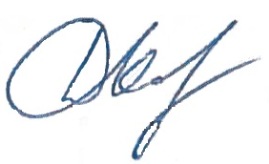 А.В. ЗиминаЗаместитель главного инженера по инжинирингу - начальник управления инжиниринга обустройства месторождений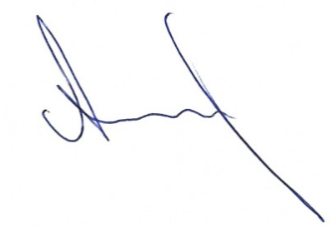 А.Н. Пантелеев№ п/пНаименованиеЛистОсновная часть проекта планировки территорииОсновная часть проекта планировки территорииОсновная часть проекта планировки территорииРаздел 1 «Проект планировки территории. Графическая часть»1.1Чертеж красных линий. Чертеж  границ зон планируемого размещения линейных объектов М:2000 Раздел 2 «Положение о размещении линейных объектов»2.1.Наименование, основные характеристики (категория, протяженность, проектная мощность, пропускная способность, грузонапряженность, интенсивность движения) и назначение планируемых для размещения линейных объектов 2.2.Перечень субъектов Российской Федерации, перечень муниципальных районов, городских округов в составе субъектов Российской Федерации, перечень поселений, населенных пунктов, внутригородских территорий городов федерального значения, на территориях которых устанавливаются зоны планируемого размещения линейных объектов2.3.Перечень координат характерных точек границ зон планируемого размещения линейных объектов 2.4.Перечень координат характерных точек границ зон планируемого размещения линейных объектов, подлежащих переносу (переустройству) из зон планируемого размещения линейных объектов 2.5.Предельные параметры разрешенного строительства, реконструкции объектов капитального строительства, входящих в состав линейных объектов в границах зон их планируемого размещения 2.6.Информация о необходимости осуществления мероприятий по защите сохраняемых объектов капитального строительства (здание, строение, сооружение, объекты, строительство которых не завершено), существующих и строящихся на момент подготовки проекта планировки территории, а также объектов капитального строительства, планируемых к строительству в соответствии с ранее утвержденной документацией по планировке территории, от возможного негативного воздействия в связи с размещением линейных объектов 2.7Информация о необходимости осуществления мероприятий по сохранению объектов культурного наследия от возможного негативного воздействия в связи с размещением линейных объектов 2.8.Информация о необходимости осуществления мероприятий по охране окружающей среды 2.9.Информация о необходимости осуществления мероприятий по защите территории от чрезвычайных ситуаций природного и техногенного характера, в том числе по обеспечению пожарной безопасности и гражданской обороне Приложения Ответ Управления государственной охраны объектов культурного наследия Самарской области (Лесной фонд) (270502/16443 от 15.07.2019г.)Ответ Министерства лесного хозяйства, охраны окружающей среды и природопользования Самарской области (Водный фонд) (№270401/16627 от 17.07.2019г.)Ответ Министерства лесного хозяйства, охраны окружающей среды и природопользования Самарской области (ООПТ регионального значения) (№270303/14893 от 01.07.2019г.)Ответ Администрации муниципального района Сергиевский Самарской области (ООПТ местного значения)  №2158 от 01.07.2019г.Ответ Администрации муниципального района Сергиевский Самарской области (Красные линии)  №2275 от 04.07.2019г.Заключению Департамента по недропользованию по приволжскому федеральному округу (№СМ-ПФО-13-00-36/1853 от 29.07.2019г.)Федеральная служба государственной регистрации, кадастра и картографии (Росреестр) от 25.06.2019г №50-413/19-0-1№
п/пПикетажное значение пересечения ПК+Наименование коммуникацииДиаметр трубы, ммГлубина до верха трубы, мУгол пересечения, градусВладелец коммуникацииАдрес владельца или № телефонаПримечаниеТрасса выкидного трубопровода от скважины 25Трасса выкидного трубопровода от скважины 25Трасса выкидного трубопровода от скважины 25Трасса выкидного трубопровода от скважины 25Трасса выкидного трубопровода от скважины 25Трасса выкидного трубопровода от скважины 25Трасса выкидного трубопровода от скважины 25Трасса выкидного трубопровода от скважины 25Трасса выкидного трубопровода от скважины 250+2,6нефтепровод нед.1141,144°Управление эксплуатации трубопроводов 
АО «Самаранефтегаз» ЦЭРТ-2г.Отрадныйул.Железнодорожная  д.44 т.89277090627старший мастер бриг.№2Краснощеков  В.А.-0+19,8нефтепровод нед.1141,145°Управление эксплуатации трубопроводов 
АО «Самаранефтегаз» ЦЭРТ-2г.Отрадныйул.Железнодорожная  д.44 т.89277090627старший мастер бриг.№2Краснощеков  В.А.-0+42,9нефтепровод нед1141,151°Управление эксплуатации трубопроводов 
АО «Самаранефтегаз» ЦЭРТ-2г.Отрадныйул.Железнодорожная  д.44 т.89277090627старший мастер бриг.№2Краснощеков  В.А.-Трасса нефтепроводаТрасса нефтепроводаТрасса нефтепроводаТрасса нефтепроводаТрасса нефтепроводаТрасса нефтепроводаТрасса нефтепроводаТрасса нефтепроводаТрасса нефтепровода0+16,6ЛЭП 10 кВ 3 пр.- -73°Управление эксплуатации трубопроводов 
АО «Самаранефтегаз» ЦЭРТ-2г.Отрадныйул.Железнодорожная  д.44 т.89277090627старший мастер бриг.№2Краснощеков  В.А.Сближение с опорой № 82 (8,9)6+38,5нефтепровод 1591,476°Управление эксплуатации трубопроводов 
АО «Самаранефтегаз» ЦЭРТ-2г.Отрадныйул.Железнодорожная  д.44 т.89277090627старший мастер бриг.№2Краснощеков  В.А.-6+57,6кабель связи -1,080°Управление эксплуатации трубопроводов 
АО «Самаранефтегаз» ЦЭРТ-2г.Отрадныйул.Железнодорожная  д.44 т.89277090627старший мастер бриг.№2Краснощеков  В.А.-6+70,6кабель связи- 1,079°Управление эксплуатации трубопроводов 
АО «Самаранефтегаз» ЦЭРТ-2г.Отрадныйул.Железнодорожная  д.44 т.89277090627старший мастер бриг.№2Краснощеков  В.А.-7+13,9ВЛ 500 кВ 5 пр. "Заинская ГРЭС-Куйбышевская"--83°Управление эксплуатации трубопроводов 
АО «Самаранефтегаз» ЦЭРТ-2г.Отрадныйул.Железнодорожная  д.44 т.89277090627старший мастер бриг.№2Краснощеков  В.А.Сближение с опорой № 531 (49,1)8+35,0кабель связи  -0,581°Управление эксплуатации трубопроводов 
АО «Самаранефтегаз» ЦЭРТ-2г.Отрадныйул.Железнодорожная  д.44 т.89277090627старший мастер бриг.№2Краснощеков  В.А.-8+38,5кабель связи - 0,582°Управление эксплуатации трубопроводов 
АО «Самаранефтегаз» ЦЭРТ-2г.Отрадныйул.Железнодорожная  д.44 т.89277090627старший мастер бриг.№2Краснощеков  В.А.-8+46,8-8+73,8Москва - Челябинск (М5)--90°Управление эксплуатации трубопроводов 
АО «Самаранефтегаз» ЦЭРТ-2г.Отрадныйул.Железнодорожная  д.44 т.89277090627старший мастер бриг.№2Краснощеков  В.А.1079км+854,8м8+81,3кабель связи -0,681°Управление эксплуатации трубопроводов 
АО «Самаранефтегаз» ЦЭРТ-2г.Отрадныйул.Железнодорожная  д.44 т.89277090627старший мастер бриг.№2Краснощеков  В.А.-9+1,8кабель связи- 0,679°Управление эксплуатации трубопроводов 
АО «Самаранефтегаз» ЦЭРТ-2г.Отрадныйул.Железнодорожная  д.44 т.89277090627старший мастер бриг.№2Краснощеков  В.А.-9+40,3кабель связи -1,381°ПАО "Ростелеком"9+53,6ВЛ 35 кВ 3 пр. ф-Черниговка--81°Управление эксплуатации трубопроводов 
АО «Самаранефтегаз» ЦЭРТ-2г.Отрадныйул.Железнодорожная  д.44 т.89277090627старший мастер бриг.№2Краснощеков  В.А.Сближение с опорой № 189 (29,4)9+97,6кабель связи -0,984°ООО "Газпромтрансгаз Саара"10+0,1ЛЭП 6 кВ 3 пр. ф-900--82°Управление эксплуатации трубопроводов 
АО «Самаранефтегаз» ЦЭРТ-2г.Отрадныйул.Железнодорожная  д.44 т.89277090627старший мастер бриг.№2Краснощеков  В.А.Сближение с опорой № 74 (8,6)10+72,0газапровод  высокого давления1,480°Управление эксплуатации трубопроводов 
АО «Самаранефтегаз» ЦЭРТ-2г.Отрадныйул.Железнодорожная  д.44 т.89277090627старший мастер бриг.№2Краснощеков  В.А.-10+80,8кабель связи- 0,781°Управление эксплуатации трубопроводов 
АО «Самаранефтегаз» ЦЭРТ-2г.Отрадныйул.Железнодорожная  д.44 т.89277090627старший мастер бриг.№2Краснощеков  В.А.-11+19,4ВЛ 220 кВ 3 пр. 2 мол. 1 каб. "Куйбышевская-Серноводская"--88°Управление эксплуатации трубопроводов 
АО «Самаранефтегаз» ЦЭРТ-2г.Отрадныйул.Железнодорожная  д.44 т.89277090627старший мастер бриг.№2Краснощеков  В.А.Сближение с опорой № 240 (29,5)57+86,0кабель связи-0,966°Управление эксплуатации трубопроводов 
АО «Самаранефтегаз» ЦЭРТ-2г.Отрадныйул.Железнодорожная  д.44 т.89277090627старший мастер бриг.№2Краснощеков  В.А.-57+91,2нефтепровод 1140,964°Управление эксплуатации трубопроводов 
АО «Самаранефтегаз» ЦЭРТ-2г.Отрадныйул.Железнодорожная  д.44 т.89277090627старший мастер бриг.№2Краснощеков  В.А.-57+99,4газопровод 1681,064°Управление эксплуатации трубопроводов 
АО «Самаранефтегаз» ЦЭРТ-2г.Отрадныйул.Железнодорожная  д.44 т.89277090627старший мастер бриг.№2Краснощеков  В.А.-58+8,1нефтепровод 2731,964°Управление эксплуатации трубопроводов 
АО «Самаранефтегаз» ЦЭРТ-2г.Отрадныйул.Железнодорожная  д.44 т.89277090627старший мастер бриг.№2Краснощеков  В.А.-59+43,9кабель связи-0,972°Управление эксплуатации трубопроводов 
АО «Самаранефтегаз» ЦЭРТ-2г.Отрадныйул.Железнодорожная  д.44 т.89277090627старший мастер бриг.№2Краснощеков  В.А.-Трасса кабеля ВОЛСТрасса кабеля ВОЛСТрасса кабеля ВОЛСТрасса кабеля ВОЛСТрасса кабеля ВОЛСТрасса кабеля ВОЛСТрасса кабеля ВОЛСТрасса кабеля ВОЛСТрасса кабеля ВОЛС0+48,6кабель- 0,6046°Управление эксплуатации трубопроводов 
АО «Самаранефтегаз» ЦЭРТ-2г.Отрадныйул.Железнодорожная  д.44 т.89277090627старший мастер бриг.№2Краснощеков  В.А.-0+72,9ЛЭП 10 кВ. 3 пр. -- 57°Управление эксплуатации трубопроводов 
АО «Самаранефтегаз» ЦЭРТ-2г.Отрадныйул.Железнодорожная  д.44 т.89277090627старший мастер бриг.№2Краснощеков  В.А.Сближение с опорой № 78 (15,7)0+89,6нефтепровод2731,767°Управление эксплуатации трубопроводов 
АО «Самаранефтегаз» ЦЭРТ-2г.Отрадныйул.Железнодорожная  д.44 т.89277090627старший мастер бриг.№2Краснощеков  В.А.-0+97,0нефтепровод1590,674°Управление эксплуатации трубопроводов 
АО «Самаранефтегаз» ЦЭРТ-2г.Отрадныйул.Железнодорожная  д.44 т.89277090627старший мастер бриг.№2Краснощеков  В.А.-1+6,5нефтепровод1140,679°Управление эксплуатации трубопроводов 
АО «Самаранефтегаз» ЦЭРТ-2г.Отрадныйул.Железнодорожная  д.44 т.89277090627старший мастер бриг.№2Краснощеков  В.А.-1+64,5кабель- 0,651°Управление эксплуатации трубопроводов 
АО «Самаранефтегаз» ЦЭРТ-2г.Отрадныйул.Железнодорожная  д.44 т.89277090627старший мастер бриг.№2Краснощеков  В.А.-2+12,8ЛЭП 10 кВ. 3 пр. -- 63°Управление эксплуатации трубопроводов 
АО «Самаранефтегаз» ЦЭРТ-2г.Отрадныйул.Железнодорожная  д.44 т.89277090627старший мастер бриг.№2Краснощеков  В.А.Сближение с опорой № 1 (9,7)8+16,6кабель- 1,476°Управление эксплуатации трубопроводов 
АО «Самаранефтегаз» ЦЭРТ-2г.Отрадныйул.Железнодорожная  д.44 т.89277090627старший мастер бриг.№2Краснощеков  В.А.-8+36,6кабель -1,079°Управление эксплуатации трубопроводов 
АО «Самаранефтегаз» ЦЭРТ-2г.Отрадныйул.Железнодорожная  д.44 т.89277090627старший мастер бриг.№2Краснощеков  В.А.-8+49,5кабель -1,079°Управление эксплуатации трубопроводов 
АО «Самаранефтегаз» ЦЭРТ-2г.Отрадныйул.Железнодорожная  д.44 т.89277090627старший мастер бриг.№2Краснощеков  В.А.-8+93,4ВЛ 500 кВ 5 пр. "Заинская ГРЭС-Куйбышевская"--83°Управление эксплуатации трубопроводов 
АО «Самаранефтегаз» ЦЭРТ-2г.Отрадныйул.Железнодорожная  д.44 т.89277090627старший мастер бриг.№2Краснощеков  В.А.Сближение с опорой № 530 (38,8)10+14,2кабель -0,581°Управление эксплуатации трубопроводов 
АО «Самаранефтегаз» ЦЭРТ-2г.Отрадныйул.Железнодорожная  д.44 т.89277090627старший мастер бриг.№2Краснощеков  В.А.-10+17,7кабель -0,581°Управление эксплуатации трубопроводов 
АО «Самаранефтегаз» ЦЭРТ-2г.Отрадныйул.Железнодорожная  д.44 т.89277090627старший мастер бриг.№2Краснощеков  В.А.-10+26,4-10+52,7Москва-Челябинск (М5)-- 90°Управление эксплуатации трубопроводов 
АО «Самаранефтегаз» ЦЭРТ-2г.Отрадныйул.Железнодорожная  д.44 т.89277090627старший мастер бриг.№2Краснощеков  В.А.1079км+844,4м10+60,4кабель- 0,680°Управление эксплуатации трубопроводов 
АО «Самаранефтегаз» ЦЭРТ-2г.Отрадныйул.Железнодорожная  д.44 т.89277090627старший мастер бриг.№2Краснощеков  В.А.-10+80,6кабель -0,680°Управление эксплуатации трубопроводов 
АО «Самаранефтегаз» ЦЭРТ-2г.Отрадныйул.Железнодорожная  д.44 т.89277090627старший мастер бриг.№2Краснощеков  В.А.-11+19,3кабель -1,380°Управление эксплуатации трубопроводов 
АО «Самаранефтегаз» ЦЭРТ-2г.Отрадныйул.Железнодорожная  д.44 т.89277090627старший мастер бриг.№2Краснощеков  В.А.-11+32,7ВЛ 35 кВ 3 пр. ф-Черниговка --81°Управление эксплуатации трубопроводов 
АО «Самаранефтегаз» ЦЭРТ-2г.Отрадныйул.Железнодорожная  д.44 т.89277090627старший мастер бриг.№2Краснощеков  В.А.Сближение с опорой № 189 (19,0)11+76,9кабель -0,983°Управление эксплуатации трубопроводов 
АО «Самаранефтегаз» ЦЭРТ-2г.Отрадныйул.Железнодорожная  д.44 т.89277090627старший мастер бриг.№2Краснощеков  В.А.-11+79,4ЛЭП 6 кВ 3 пр.ф-900- -81°Управление эксплуатации трубопроводов 
АО «Самаранефтегаз» ЦЭРТ-2г.Отрадныйул.Железнодорожная  д.44 т.89277090627старший мастер бриг.№2Краснощеков  В.А.Сближение с опорой № 74 (18,9)12+51,3газопровод высокого давления -1,482°Управление эксплуатации трубопроводов 
АО «Самаранефтегаз» ЦЭРТ-2г.Отрадныйул.Железнодорожная  д.44 т.89277090627старший мастер бриг.№2Краснощеков  В.А.-12+60,0кабель- 0,781°Управление эксплуатации трубопроводов 
АО «Самаранефтегаз» ЦЭРТ-2г.Отрадныйул.Железнодорожная  д.44 т.89277090627старший мастер бриг.№2Краснощеков  В.А.-12+99,8ВЛ 220 кВ 3 пр. 2 мол. 1 каб. "Куйбышевская-Серноводская" --88°Управление эксплуатации трубопроводов 
АО «Самаранефтегаз» ЦЭРТ-2г.Отрадныйул.Железнодорожная  д.44 т.89277090627старший мастер бриг.№2Краснощеков  В.А.Сближение с опорой № 240 (39,6)61+20,7кабель -0,961°Управление эксплуатации трубопроводов 
АО «Самаранефтегаз» ЦЭРТ-2г.Отрадныйул.Железнодорожная  д.44 т.89277090627старший мастер бриг.№2Краснощеков  В.А.-61+32,5нефтепровод нед.1140,955°Управление эксплуатации трубопроводов 
АО «Самаранефтегаз» ЦЭРТ-2г.Отрадныйул.Железнодорожная  д.44 т.89277090627старший мастер бриг.№2Краснощеков  В.А.-61+41,6газопровод высокого давления1681,058°Управление эксплуатации трубопроводов 
АО «Самаранефтегаз» ЦЭРТ-2г.Отрадныйул.Железнодорожная  д.44 т.89277090627старший мастер бриг.№2Краснощеков  В.А.-61+51,9нефтепровод 2731,958°Управление эксплуатации трубопроводов 
АО «Самаранефтегаз» ЦЭРТ-2г.Отрадныйул.Железнодорожная  д.44 т.89277090627старший мастер бриг.№2Краснощеков  В.А.-79+55,3нефтепровод2731,989°Управление эксплуатации трубопроводов 
АО «Самаранефтегаз» ЦЭРТ-2г.Отрадныйул.Железнодорожная  д.44 т.89277090627старший мастер бриг.№2Краснощеков  В.А.-79+62,2нефтепровод1681,089°Управление эксплуатации трубопроводов 
АО «Самаранефтегаз» ЦЭРТ-2г.Отрадныйул.Железнодорожная  д.44 т.89277090627старший мастер бриг.№2Краснощеков  В.А.-79+67,2нефтепровод нед.1140,989°Управление эксплуатации трубопроводов 
АО «Самаранефтегаз» ЦЭРТ-2г.Отрадныйул.Железнодорожная  д.44 т.89277090627старший мастер бриг.№2Краснощеков  В.А.-XY12219997.35445615.8322219807.62445705.6332219370.76445403.4342219334.44445434.5552219324.48445424.9962219312.56445411.1372219361.18445369.5182219245.44445317.0092219208.77445258.83102219133.69445295.95112219142.58445314.45122219145.36445315.49132219151.63445312.79142219154.01445318.29152219145.51445321.95162219138.22445319.22172219125.70445293.20182219210.97445251.05192219249.59445312.25202219366.21445365.19212219368.68445363.09222219810.62445668.81232219983.78445586.87242220027.18445583.64252220026.18445583.68262220026.14445582.68272220027.13445582.64282220030.82445581.87292220029.82445581.92302220029.78445580.92312220030.78445580.88322220069.76445563.68332220068.76445563.72342220068.72445562.72352220069.72445562.68362220088.15445554.90372220087.16445554.95382220087.11445553.95392220088.10445553.91402220122.55445538.73412220121.56445538.77422220121.51445537.77432220122.51445537.73442220174.26445514.10452220173.25445514.14462220173.21445513.14472220174.22445513.10482220179.13445511.64492220178.13445511.68502220178.09445510.68512220179.09445510.64522222735.15446111.27532222734.04446126.21542222719.09446125.13552222720.18446110.18562223025.19446176.24572223010.17446177.34582223010.09446179.78592223010.54446183.32602222769.75446201.12612222771.32446195.01622222734.23446197.74632222734.02446203.76642222247.70446239.73652221809.53446272.11662221698.31446278.92672221693.22446271.44682221686.54446276.01692220996.86446328.18702220871.38446140.27712220871.98446139.87722220858.69446119.89732220878.04446107.00742221008.89446303.21752221678.33446252.55762221679.73446251.60772221646.43446202.67782221167.34446236.23792221160.22446233.63802220461.29445596.48812220385.82445451.53822220378.29445435.65832220194.87445522.36842220194.48445521.46852220181.64445494.35862220181.21445493.45872220393.58445392.94882220397.77445401.84892220492.79445357.05902220497.91445367.90912220403.00445412.95922220407.24445421.94932220414.70445437.77942220486.98445576.71952221175.07446203.85962221662.61446169.39972221715.30446247.01982222245.89446207.79992222735.16446171.601002222735.09446173.441012222775.73446170.441022222775.79446168.601032222776.00446168.581042223014.78446150.931052223012.62446153.531062223011.39446156.561072223011.35446157.131082223018.17446156.641092223020.86446165.311102223021.78446168.331112223022.77446170.931122226500.98445977.821132226446.49446085.371142226413.18446068.371152224883.21446144.211162224868.33446121.401172224801.13446124.721182224789.59446106.841192224764.99446070.671202224748.40446052.211212224731.13446032.971222224589.04446043.481232224590.75446066.511242223289.77446162.681252223287.23446156.871262223260.86446158.821272223263.23446164.641282223243.01446166.171292223244.09446181.131302223214.19446183.301312223213.09446168.351322223176.31446171.071332223174.60446167.441342223173.20446165.281352223151.06446166.921362223149.72446167.921372223148.38446173.131382223107.98446176.121392223108.06446170.121402223080.80446172.181412223078.97446166.571422223078.18446164.971432223076.40446161.351442223074.52446158.561452223076.08446158.451462223075.64446152.391472223103.08446150.411482223109.77446148.201492223109.77446148.191502223111.24446143.801512223252.12446133.391522223252.92446136.111532223279.06446134.171542223278.22446131.451552224556.47446036.951562224550.94445962.141572224790.13445944.461582224899.75446111.011592226420.15446035.991602226432.44446042.281612226472.26445963.391622226474.81445964.671632226482.79445948.871642226488.14445951.731652226480.22445967.401662224864.53446115.591672224804.29446118.561682224794.59446103.541692224769.74446066.971702224755.57446051.221712224733.63446026.781722224588.60446037.491732224585.21445991.691742224774.07445977.73№ п/пНаименование зданий, сооружений, между которыми устанавливается расстояниеНормативный документ, устанавливающий требования к расстояниюНормативное значение расстояния между зданиями, сооружениями, мПринятое значение  расстояния между зданиями и сооружениями, мПроектируемый нефтепроводПроектируемый нефтепроводПроектируемый нефтепроводПроектируемый нефтепроводПроектируемый нефтепровод1Проектируемый нефтепровод – с. ЧерновкаГОСТ Р 55990-2014пункт 7.2.1таблица № 675,01809,02Проектируемый нефтепровод – с. ОрловкаГОСТ Р 55990-2014пункт 7.2.1таблица № 675,02244,03Проектируемый нефтепровод – п. НиваГОСТ Р 55990-2014пункт 7.2.1таблица № 675,04475,04Проектируемый нефтепровод – дорога(при параллельном следовании)ГОСТ Р 55990-2014пункт 7.2.1 таблица № 610,0333,05Проектируемый нефтепровод – река ВязовкаГОСТ Р 55990-2014пункт 7.2.1 таблица № 6Согласно требованиям санитарных норм и правил, установленных Главным государственным санитарным врачом Российской Федерации1464,06Проектируемый нефтепровод – озероГОСТ Р 55990-2014пункт 7.2.1 таблица № 6Согласно требованиям санитарных норм и правил, установленных Главным государственным санитарным врачом Российской Федерации723,0Проектируемый выкидной трубопровод от скважины № 25Проектируемый выкидной трубопровод от скважины № 25Проектируемый выкидной трубопровод от скважины № 25Проектируемый выкидной трубопровод от скважины № 25Проектируемый выкидной трубопровод от скважины № 257Выкидной трубопровод от скв. 
№ 25 – с. ЧерновкаГОСТ Р 55990-2014пункт 7.2.1таблица № 675,04483,08Выкидной трубопровод от скв. 
№ 25 – с. ОрловкаГОСТ Р 55990-2014пункт 7.2.1таблица № 675,03399,09Выкидной трубопровод от скв. 
№ 25 – п. НиваГОСТ Р 55990-2014пункт 7.2.1таблица № 675,04228,010Выкидной трубопровод от скв. 
№ 25 – дорога(при параллельном следовании)ГОСТ Р 55990-2014пункт 7.2.1 таблица № 610,0291,011Выкидной трубопровод от скв. 
№ 25 – речка ВязовкаГОСТ Р 55990-2014пункт 7.2.1 таблица № 6Согласно требованиям санитарных норм и правил, установленных Главным государственным санитарным врачом Российской Федерации3636,012Выкидной трубопровод от скв. 
№ 25 - озероГОСТ Р 55990-2014пункт 7.2.1 таблица № 6Согласно требованиям санитарных норм и правил, установленных Главным государственным санитарным врачом Российской Федерации1686,0№ п/пНаименование параметраЗначение предельных размеров земельных участков и предельных параметров разрешенного строительства, реконструкции объектов капитального строительства в территориальных зонахЗначение предельных размеров земельных участков и предельных параметров разрешенного строительства, реконструкции объектов капитального строительства в территориальных зонахЗначение предельных размеров земельных участков и предельных параметров разрешенного строительства, реконструкции объектов капитального строительства в территориальных зонахЗначение предельных размеров земельных участков и предельных параметров разрешенного строительства, реконструкции объектов капитального строительства в территориальных зонахЗначение предельных размеров земельных участков и предельных параметров разрешенного строительства, реконструкции объектов капитального строительства в территориальных зонахЗначение предельных размеров земельных участков и предельных параметров разрешенного строительства, реконструкции объектов капитального строительства в территориальных зонахЗначение предельных размеров земельных участков и предельных параметров разрешенного строительства, реконструкции объектов капитального строительства в территориальных зонахСх1Сх2Сх2-3Сх2-4Сх2-5Сх2-6Сх3Предельные (минимальные и (или) максимальные) размеры земельных участков, в том числе их площадьПредельные (минимальные и (или) максимальные) размеры земельных участков, в том числе их площадьПредельные (минимальные и (или) максимальные) размеры земельных участков, в том числе их площадьПредельные (минимальные и (или) максимальные) размеры земельных участков, в том числе их площадьПредельные (минимальные и (или) максимальные) размеры земельных участков, в том числе их площадьПредельные (минимальные и (или) максимальные) размеры земельных участков, в том числе их площадьПредельные (минимальные и (или) максимальные) размеры земельных участков, в том числе их площадьПредельные (минимальные и (или) максимальные) размеры земельных участков, в том числе их площадьМинимальная площадь земельного участка, кв.м100010001000100010001000600Максимальная площадь земельного участка, кв.м-------Предельное количество этажей или предельная высота зданий, строений, сооруженийПредельное количество этажей или предельная высота зданий, строений, сооруженийПредельное количество этажей или предельная высота зданий, строений, сооруженийПредельное количество этажей или предельная высота зданий, строений, сооруженийПредельное количество этажей или предельная высота зданий, строений, сооруженийПредельное количество этажей или предельная высота зданий, строений, сооруженийПредельное количество этажей или предельная высота зданий, строений, сооруженийПредельное количество этажей или предельная высота зданий, строений, сооруженийПредельная высота зданий, строений, сооружений, м0202020202010Минимальные отступы от границ земельных участков в целях определения мест допустимого размещения зданий, строений, сооружений, за пределами которых запрещено строительство зданий, строений, сооруженийМинимальные отступы от границ земельных участков в целях определения мест допустимого размещения зданий, строений, сооружений, за пределами которых запрещено строительство зданий, строений, сооруженийМинимальные отступы от границ земельных участков в целях определения мест допустимого размещения зданий, строений, сооружений, за пределами которых запрещено строительство зданий, строений, сооруженийМинимальные отступы от границ земельных участков в целях определения мест допустимого размещения зданий, строений, сооружений, за пределами которых запрещено строительство зданий, строений, сооруженийМинимальные отступы от границ земельных участков в целях определения мест допустимого размещения зданий, строений, сооружений, за пределами которых запрещено строительство зданий, строений, сооруженийМинимальные отступы от границ земельных участков в целях определения мест допустимого размещения зданий, строений, сооружений, за пределами которых запрещено строительство зданий, строений, сооруженийМинимальные отступы от границ земельных участков в целях определения мест допустимого размещения зданий, строений, сооружений, за пределами которых запрещено строительство зданий, строений, сооруженийМинимальные отступы от границ земельных участков в целях определения мест допустимого размещения зданий, строений, сооружений, за пределами которых запрещено строительство зданий, строений, сооруженийМинимальный отступ от границ земельных участков до зданий, строений, сооружений м-555113Максимальный процент застройки  в границах земельного участка, определяемый как отношение суммарной площади земельного участка, которая может быть застроена, ко всей площади земельного участкаМаксимальный процент застройки  в границах земельного участка, определяемый как отношение суммарной площади земельного участка, которая может быть застроена, ко всей площади земельного участкаМаксимальный процент застройки  в границах земельного участка, определяемый как отношение суммарной площади земельного участка, которая может быть застроена, ко всей площади земельного участкаМаксимальный процент застройки  в границах земельного участка, определяемый как отношение суммарной площади земельного участка, которая может быть застроена, ко всей площади земельного участкаМаксимальный процент застройки  в границах земельного участка, определяемый как отношение суммарной площади земельного участка, которая может быть застроена, ко всей площади земельного участкаМаксимальный процент застройки  в границах земельного участка, определяемый как отношение суммарной площади земельного участка, которая может быть застроена, ко всей площади земельного участкаМаксимальный процент застройки  в границах земельного участка, определяемый как отношение суммарной площади земельного участка, которая может быть застроена, ко всей площади земельного участкаМаксимальный процент застройки  в границах земельного участка, определяемый как отношение суммарной площади земельного участка, которая может быть застроена, ко всей площади земельного участкаМаксимальный процент застройки в границах земельного участка при застройке земельных участков для садоводства и дачного хозяйства, %0-----40Максимальный процент застройки в границах земельного участка при размещении производственных объектов, %08080808080-Максимальный процент застройки в границах земельного участка при размещении коммунально-складских объектов, %06060606060-Максимальный процент застройки в границах земельного участка при размещении иных объектов, за исключением случаев,  указанных в пунктах 5-7 настоящей таблицы, %0-----40Иные показателиИные показателиИные показателиИные показателиИные показателиИные показателиИные показателиИные показателиМаксимальный размер санитарно-защитной зоны, м003001005000Максимальная высота капитальных ограждений земельных участков, м0222221,5Наименование веществаКласс веществаКласс опасности вещества по
ГОСТ 12.1.005-88*Температура, ºСТемпература, ºСТемпература, ºСКонцентрационный предел воспламенения, объемное содержание, %Концентрационный предел воспламенения, объемное содержание, %Наименование веществаКласс веществаКласс опасности вещества по
ГОСТ 12.1.005-88*вспышкивоспламенениясамовоспламенениянижнийверхнийГазонасыщенная нефтьА3<28503002,915Разгазированная нефтьА328≥504502,915Углеводородный газГ3--2464,346